附件：报名回执注：参培人员可通过扫描关注微信公众号“军工讲堂”在线填写报名信息，线下报名请务必填写邮箱，字迹工整易于辨识，以便发放培训资料。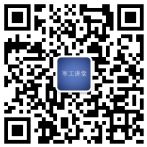 单位名称单位名称单位名称资料邮寄地址资料邮寄地址资料邮寄地址报  名联系人手机固话传真学员姓名性别工作部门工作部门职称/职务手机手机邮箱邮箱住宿情况   日-   日住宿情况   日-   日住宿情况   日-   日□单住□合住□单住□合住□单住□合住□单住□合住□单住□合住□单住□合住□单住□合住□单住□合住□单住□合住□单住□合住□单住□合住□单住□合住□单住□合住□单住□合住□单住□合住□单住□合住□单住□合住□单住□合住发票信息发票抬头发票抬头发票抬头（请根据各单位财务部门要求填写）（请根据各单位财务部门要求填写）（请根据各单位财务部门要求填写）（请根据各单位财务部门要求填写）（请根据各单位财务部门要求填写）（请根据各单位财务部门要求填写）（请根据各单位财务部门要求填写）（请根据各单位财务部门要求填写）发票信息纳税人识别号纳税人识别号纳税人识别号发票信息内容明细内容明细内容明细□培训费□培训费□会议费    □会议费    □会议费    □会议费    □会议费    □会议费    发票信息发票类型发票类型发票类型□增值税普通发票  □增值税普通发票  □增值税专用发票(补充以下付款单位信息)
银行账号：                           
开户银行：                          
单位地址：                          
电    话：                       □增值税专用发票(补充以下付款单位信息)
银行账号：                           
开户银行：                          
单位地址：                          
电    话：                       □增值税专用发票(补充以下付款单位信息)
银行账号：                           
开户银行：                          
单位地址：                          
电    话：                       □增值税专用发票(补充以下付款单位信息)
银行账号：                           
开户银行：                          
单位地址：                          
电    话：                       □增值税专用发票(补充以下付款单位信息)
银行账号：                           
开户银行：                          
单位地址：                          
电    话：                       □增值税专用发票(补充以下付款单位信息)
银行账号：                           
开户银行：                          
单位地址：                          
电    话：                       备注：备注：备注：备注：备注：备注：备注：备注：备注：备注：备注：备注：